Муниципальное бюджетное дошкольное образовательное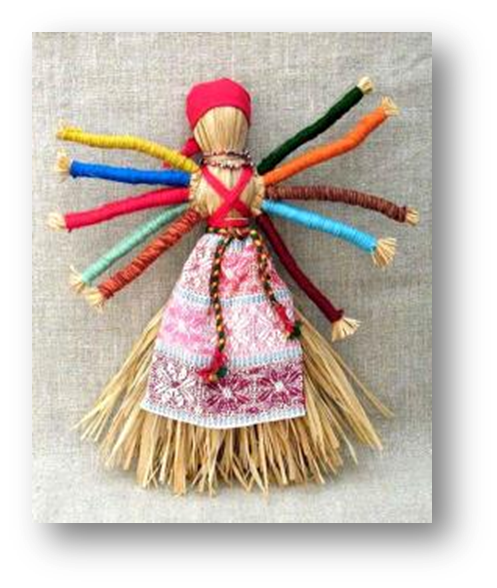 учреждение детский сад №9 «Малахитовая шкатулка»                  Программа«Живая старина»                                                          Срок реализации: 1 год                                                         Возраст: 6-7 летРазработчик:Ржевская С.А.                                                                                                           воспитатель  Г. Нижневартовск2016 годПАСПОРТ ПРОГРАММЫПояснительная запискаЯвляясь частью культуры всего человечества, кукла сохраняет в своем образе самобытность и характерные черты создающего ее народа. В этом главная ценность традиционной народной куклы.Чем дальше в будущее входим,Тем больше прошлым дорожим.И в прошлом красоту находим,Хоть новому принадлежим.В глубокой древности у кукол было другое предназначение, она была человеку защитой от болезней, несчастий, злых духов. Кукла берегла человека, ее так и называли: оберег или берегиня. Как правило, самыми охранными были куклы, выполненные без иглы и ножниц. Ткань старались при изготовлении кукол не резать, а рвать.Самой первой куклой была зольная кукла. Её делали из золы костра (очага), смешав золу с водой и сделав шарик, который потом оборачивали тряпицей. Эта древняя кукла была хранительницей домашнего очага. Это очень древняя кукла, хранительница домашнего очага. Зольная кукла  единственная кукла, которая делается  без головного убора и без волос. Голова делается из золы, а тело тряпичное. Еще она считается свадебной, потому что ее дарила мать своей дочери (невесте), передавая вместе с куклой силу родного огня. И невеста в дом к жениху уносила этот огонь и благословение своего рода, своих предков. Таким образом, на огненном уровне соединялись два рода. А так же ее делали при переезде в новый дом, чтобы забрать с собой не только домового, но и силу огня из очага. Делала женщина ее как оберег своему любимому, когда он отправлялся в дальний путь по делам или военные походы. Она силой родного огня оберегала его в пути.Кукла – это не просто игрушка. На ранних ступенях цивилизации взрослые вкладывали в нее магический смысл. Археологические раскопки находили куклу в египетских гробницах, в римских катакомбах, в могилах христиан. В древней Греции была даже такая традиция: выходя замуж, девушка должна была положить на жертвенный алтарь свою любимую куклу, как прощание с детством. В современную эпоху кукла-оберег вновь завоевывает сердца взрослых  и детей. Актуальность темыДанная тема показалась мне интересной потому, что кукла – самая древняя и наиболее популярная игрушка. Она обязательный спутник детских игр и самое доступное детям произведение искусства. В наше время на прилавках магазинов можно увидеть много красивых игрушек. Но они сделаны   на фабрике и не несут тепла души их создателей.  В жизни наших детей преобладает дешевая, яркая, не всегда безопасная китайская игрушка. Нашу культуру одолевает засилье массовой западной культуры. В работе с детьми дошкольного возраста необходимо знакомство  с культурой русского народа, его бытом, его традициями, в том числе традиционной русской куклой. Поэтому я считаю, что в 21 веке дети вновь должны видеть не только игрушки изготовленные машинами, но и своими руками.Цели и задачи программы: Цель:  Формировать у детей старшего дошкольного возраста интерес к  истории и культуре русского народа через образ традиционной русской куклы.Задачи: Дать понятие детям о различных видах русской народной тряпичной куклы, истории их возникновения, традициях создания и применения, о месте в современном миреНаучить детей старшего дошкольного возраста изготавливать различные виды традиционных народных тряпичных кукол под руководством педагога и самостоятельно на занятиях по художественному труду.Изучить технологию изготовления традиционной народной тряпичной куклы.Воспитывать уважение к семье, традициям и культуре русского народа.Целевая аудитория: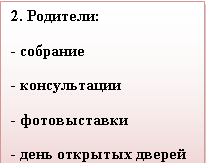 Содержание программыОтбор содержания программы основывается на следующих принципах:    1.Доступность. Принцип доступности предполагает соотнесение содержания, характера и объема учебного материала с уровнем развития, подготовленности детей.      2. Непрерывность. На нынешнем этапе образование призвано сформировать у подрастающего поколения устойчивый интерес к постоянному пополнению своего интеллектуального багаж и совершенствованию нравственных чувств.     3.Научность. Одним из важных принципов программы является ее научность. На основе сведения об истории и культуре народного творчества.      4. Системность. Принципы системного подхода, который предлагает анализ взаимодействия различных направлений патриотического воспитания.     5.  Преемственность. Патриотическое воспитание дошкольников продолжается в начальной школе.Этапы реализации программы1 этап подготовительно-организационный:• Осуществление связи с социумом, посещение с детьми музея, библиотеки.• Изучение истории возникновения русской народной куклы.• Выстраивание целостного педагогического процесса.• Подбор методической литературы об истории куклы. • Составление плана работы с детьми.• Оформление схем последовательности изготовления кукол. • Подбор материалов для изготовления кукол.2 этап практический: Ознакомление детей с историей и значением куклы, в жизни русского народа. Изготовление с детьми игровых, обрядовых и обереговых кукол.3 этап заключительный: - проведение мониторинга эффективности программы, информирование педагогов.-обобщение результатов работы по реализации Программы.- проведение коррекции затруднений в реализации Программы.Для реализации программы  используются следующие формы  работы:подгрупповая (используется на общих занятиях);индивидуальная (используется при подготовке и выполнении творческих работ).Организация выставок по различным тематикам; Экскурсии;           Мастер – классы; Досуги;Праздники, развлечения.Методы и приёмы:-наглядные (использование иллюстраций, множественных образов, показ способа действия и т. д.);-словесные (рассказ, указание, объяснение и т.д.);- практические. Работа с родителямиОсобую значимость при формировании интерес к  истории и культуре русского народа через образ традиционной русской куклы имеет тесный контакт с семьей воспитанников. Помощь родителей или совместная деятельность вызывает у детей чувство гордости, способствует развитию эмоций ребенка, его социальной восприимчивости. В  процессе общения с родителями и другими членами семьи ребенок, подражает им. Материально-техническое обеспечениеТрадиционные:•	полочка красоты;•	уголок ряженья;•	книжки-раскраски, книжки –раскраски;•	игрушки, карточки, картинки; книги, иллюстрации и др.;•	оборудование для прослушивания звукозаписи, видеозаписи; •	наличие тематических звука - и видеозаписей;•	подборка стихов, песен; пословиц, поговорок, скороговорок, сказок народов мира. Художественная литература для изучения трудовых и боевых подвигов людей нашей страны•	оборудование для инсценировки сказок, стихов и песен;•	оборудование для игр (подвижных, дидактических, тематических, творческих, настольных);•	оборудование для проведения концертов и выступлений, посвященных праздничным датам;•	костюмы и оборудование для проведения народных и обрядовых, фольклорных мероприятий;•	сценарии проведения мероприятий; •	эскизы для изготовления кукол.                 лоскутки различной формы и размера;       Инновационное:  •	информационная страница на сайте дошкольного учреждения;•	мультимедийные презентации;•	мультимедийное оборудование, интерактивная доска.                   Критерии оценки результативности программы.Результативность реализации программы.Мониторинг с детьми дошкольного возраста проводится два раза: в начале и конце учебного года. По всем показателям определены три уровня выполнения заданий: высокий, средний, низкий. Уровни определяются в зависимости от степени самостоятельности выполнения ребенком предложенного задания. Результаты выполнения заданий заносятся в журнал педагогической диагностики, что позволяет педагогам корректировать индивидуальную воспитательную работу.По результатам мониторинга можно сказать о положительной динамике:1.Знают различные виды русской тряпичной куклы, историю возникновения, о традициях создания и применения- 95%2. Умеют изготавливать различные виды традиционных народных тряпичных кукол методом сворачивания, скручивания, завязывания, пеленания- 94%3.Умеют изготавливать куклу по традиционной народной технологии- 95%4.Дети научились разыгрывать с помощью тряпичных кукол различные ситуации соответствующие традиционным обрядам – 90%5. Знание о предметах искусства – 78 %5. Удовлетворенность родителей  100%Целенаправленная работа по ознакомлению дошкольников с историей народной куклы, в тесном единстве детей, педагогов и родителей, позволила нам заинтересовать детей, привить у них интерес к сохранению народных традиции. Дети не только узнали историю возникновения куклы, но и научились её изготовлять, соотносить по виду (игровая, обереговая, обрядовая) самостоятельно организовывать ролевые игры с использованием сюжета старины и народных кукол. Используя в активной речи русский фольклор .Мы уверены, что – это и есть, искомая нами всеми, веков связывающая нить. которую мы должны передать своим детям точно также как передавалась она нам, из поколения в поколение из уст в уст.Список литературы1.	Дайн, Г.Л. Русская тряпичная кукла. Культура, традиции, технология [Текст] / Г.Л Дайн, М.Н. Дайн.- М.: Культура и традиции, 2007.- 120 с.2.	Зимина, З.И. Текстильные обрядовые куклы [Текст] / З.И. Зимина. -3.	Котова, И.Н. Русские обряды и традиции. Народная кукла [Текст] / И.Н. Котова, А.С. Котова.- СПб, Паритет, 2003.- 240 с.4.	«Детство» примерная основная общеобразовательная программа дошкольного образования / Т.И.Бабаева, А.Г.Гогоберидзе и др. – СПб.:ООО «Издательство»«Детство -Пресс», 2011г.-528с.5.	Князева О.Л., Маханева М.Д. «Приобщение детей к истокам русской народной культуры» : Программа. Учебно-методическое пособие. – второе изд., перераб. И доп. – СПб. «Детство-Пресс», 1998.-Наименование программыПрограмма «Живая старина» Муниципального учреждения детского сада №9 «Малахитовая шкатулка»Основание для разработки программы- Закон РФ «Об образовании».- Концепция патриотического воспитания граждан РФ.- Конституция Российской Федерации.Заказчик программыколлектив ДОУ, родителиРазработчик программыВоспитатель Ржевская Светлана АлександровнаИсполнителиДети, педагоги, родители.Цель программы Формировать у детей старшего дошкольного возраста интерес к истории и культуре русского народа через образ традиционной русской куклыЗадачи программыДать понятие детям о различных видах русской народной тряпичной куклы, истории их возникновения, традициях создания и применения, о месте в современном миреНаучить детей старшего дошкольного возраста изготавливать различные виды традиционных народных тряпичных кукол под руководством педагога и самостоятельно на занятиях по художественному труду.Изучить технологию изготовления традиционной народной тряпичной куклы.Воспитывать уважение к семье, традициям и культуре русского народа.Сроки реализации2016-2017 г.г.Ожидаемые конечные результатыЗнают различные виды русской тряпичной куклы, историю возникновения, о традициях создания и применения. Умеют изготавливать различные виды традиционных народных тряпичных кукол методом сворачивания, скручивания, завязывания, пеленания. Умеют изготавливать куклу по традиционной народной технологии. 4.Дети научились разыгрывать с помощью тряпичных кукол различные ситуации соответствующие традиционным обрядам. 